Legende: Medienkompetenz, Anwendungs-Know-how, Informatische GrundkenntnisseAnhang:Abbildung der möglichen Umsetzung der Aufgabe (Quelle: Schülerarbeit am CRBK Hennef)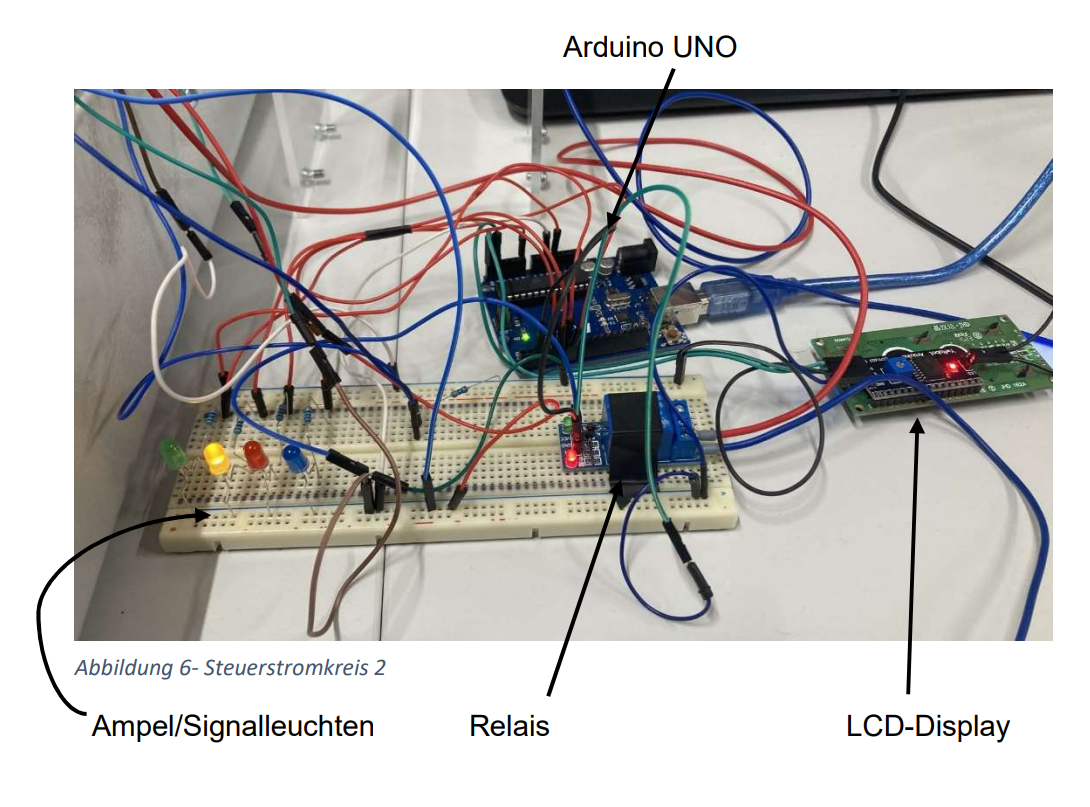 Abbildung einer Möglichkeit der Datenerfassung mittels Sensor (Quelle: Schülerarbeit am CRBK Hennef) 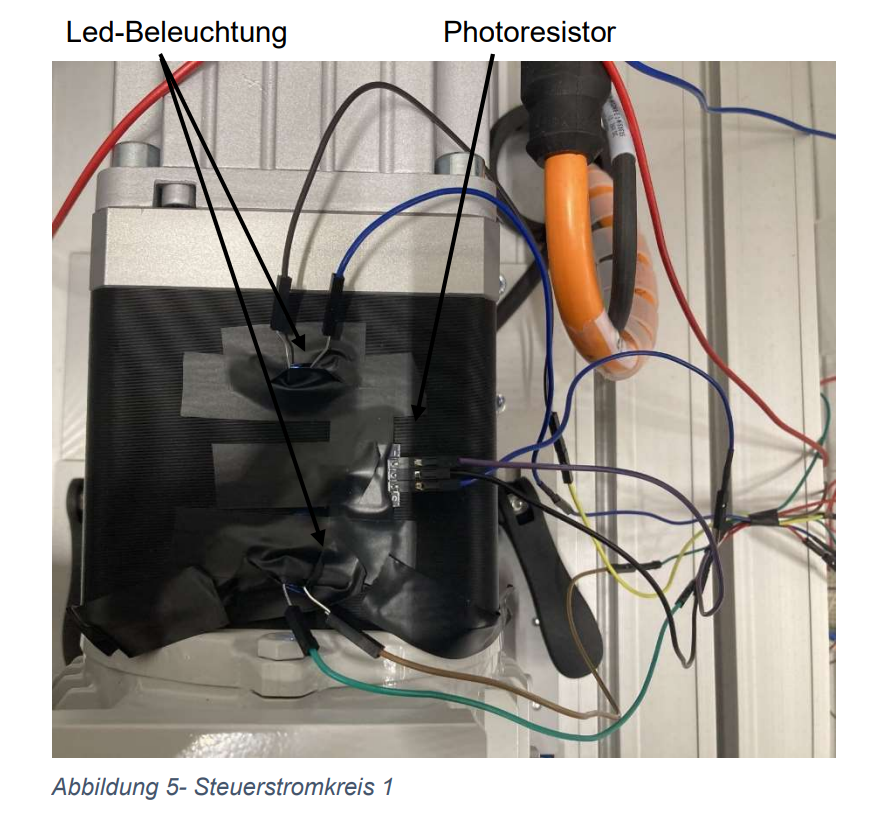 Mögliche Einbettung der Lernsituation in eine Smart Factory (Bsp. Festo am CRBK Hennef)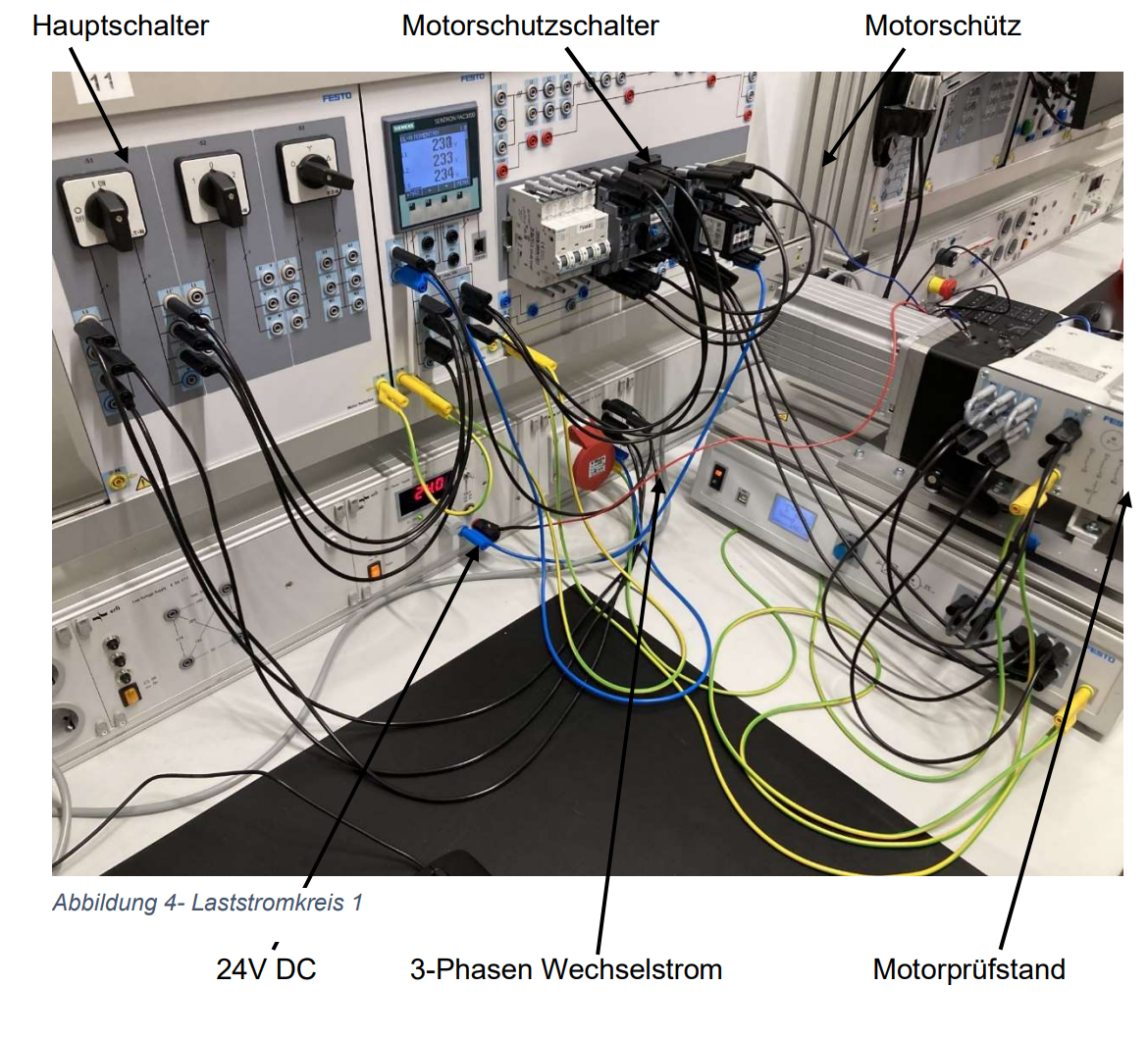 Fachoberschule, Anlage C Jahrgangsstufe: 12 - Diese Lernsituation ist ggf. auch fächerübergreifend möglich (Anknüpfung: Informatik)Fach: ElektrotechnikAnforderungssituation: 	3.2 Ansteuerung eines Aktors/ 2-Punkt-Regelung	gesamt 20 - 25 UStd.	3.3 Fernwartung, Digitalisierung, Mikrocontroller-Einbettung	4.1 (vorausschauende) Instandhaltung	5.1 Energieeffizienz mit Hilfe grundlegender ElektrotechnikHandlungsfeld: 3/4/5Lernsituation Nr.: 4.1.1 Digitalisierung im Rahmen der vorausschauenden InstandhaltungFachoberschule, Anlage C Jahrgangsstufe: 12 - Diese Lernsituation ist ggf. auch fächerübergreifend möglich (Anknüpfung: Informatik)Fach: ElektrotechnikAnforderungssituation: 	3.2 Ansteuerung eines Aktors/ 2-Punkt-Regelung	gesamt 20 - 25 UStd.	3.3 Fernwartung, Digitalisierung, Mikrocontroller-Einbettung	4.1 (vorausschauende) Instandhaltung	5.1 Energieeffizienz mit Hilfe grundlegender ElektrotechnikHandlungsfeld: 3/4/5Lernsituation Nr.: 4.1.1 Digitalisierung im Rahmen der vorausschauenden InstandhaltungEinstiegsszenario (Handlungsrahmen)In einem Betrieb soll zur Verringerung der Belastung des Versorgungsnetzes und zur Optimierung der Energieeffizienz eine Motorüberwachung eines Dreiphasen- Drehstromasynchronmotors im Rahmen der vorausschauenden Instandhaltung und Fernwartung in Zusammenhang mit Industrie 4.0 entworfen und ggf. implementiert werden.Handlungsprodukt/LernergebnisDie Lernsituation lässt sich in 3 Anteile aufspalten:Die Betriebsdaten eines Motors werden zyklisch über eine Ethernet-Schnittstelle abgeholt und weggeschrieben (auch über einen Frequenzumrichter möglich).Über die Schnittstelle erfolgt eine (Neu-/Um-) Parametrierung der Anlage.Mittels Mikrocontroller werden die Daten optimiert.Ggf. Hinweise zur Lernerfolgsüberprüfung und LeistungsbeurteilungDie Präsentationen der Schülerinnen und Schüler werden bewertet.Das Produkt wird bewertet bzgl. Funktionalität, Systematik und Übersichtlichkeit, ebenso die Sorgfalt bei der Herstellung.Wesentliche KompetenzenAus 3.2: Ansteuerung eines Aktors/ 2-Punkt-RegelungDie Schülerinnen und Schüler analysieren ausgehend vom Lastenheft das Funktionsprinzip der Motorschaltung (Teile von Z 1).analysieren die Möglichkeiten der Verarbeitung (z. B. VPS, Logo, Easy oder Microcontroller) der Eingangsgröße (z. B. Notaus, Motor-Drehzahl) zur Ansteuerung des Motors (Z 3)erarbeiten die Grundlagen zur Umsetzung der gewählten Ansteuerungsvariante (z. B. logische Grundfunktionen, Symboltabelle, Programmiersprachen, Programmablauf) (Z 4) und dokumentieren die Anforderungsliste (Z 5).Aus 3.3: NetzwerktechnikDie Schülerinnen und Schülerwenden exemplarisch die Grundlagen der Vernetzung von IP-basierten Automatisierungs- und IT-Systemen auf die gegebene Problemstellung an (Z 1).verbinden ihre Endgeräte mit kabelgebundenem Netzwerk (Z 2).unterscheiden grundlegende Übertragungsmedien und schlagen den Einsatz eines geeigneten Mediums für einen gegebenen Anwendungsfall (USB, Ethernet-Anschluss) vor (Z 3).Aus 4.1: Instandhaltung /SensortauschDie Schülerinnen und Schüler informieren sich über die Prinzipien der Umwandlung von Messgrößen (AD- und DA-Wandlung), der Signalauflösung und der Signaldarstellung (Z 1). wählen einen geeigneten Sensor für die digitale Signalaufnahme für ihre Problemstellung aus. überlegen, welche Daten im Rahmen der Instandhaltung betrachtet werden müssen und bestimmen die erforderliche Sensitivität des Sensors und der Apparatur. analysieren den Einsatz von Sensoren im Hinblick auf das Entstehen von Messfehlern (Z 3). Sie betrachten mögliche Digitalisierungsfehler bei der Umwandlung der Messwerte und diskutieren Optimierungsmöglichkeiten (Z 4). ermitteln die Messunsicherheit des Gesamtsystems (Messunsicherheit des Sensors gemäß Datenblatt, Messfehler, Digitalisierungsfehler, unzureichende OP-Verstärkung) (Z 5). wählen einen geeigneten Mikrocontroller zur Datenerfassung, Datenaufbereitung, Datenauswertung und Datenrückübertragung über eine Schnittstelle aus.nutzen bestehende Bibliotheken für den Mikrocontroller zur Lösung des Problems.programmieren den Mikrocontroller für die Bedürfnisse der Aufgabe.Aus 5.1 Energieeffizienz/ModernisierungDie Schülerinnen und Schüler analysieren eine bestehende Anlage hinsichtlich des Gesamtwirkungsgrades (Z 1). diskutieren Möglichkeiten und Grenzen zur Ressourceneinsparung, Wiederverwertbarkeit und Verbesserung der Nachhaltigkeit (Z 2). beurteilen den Energiebedarf hinsichtlich der Energieeffizienz (z. B. Energieeffizienzklassen) und der Umweltverträglichkeit als kumulierter Energieverbrauch (z. B. Herstellung, Energieübertragung, Betrieb und Entsorgung) und diskutieren die Ergebnisse (Z 4). Die Schülerinnen und Schüler präsentieren im Team ihre Umsetzung der Lösung (Z 6) und bewerten die erstellten Umsetzungen hinsichtlich der Erfüllung der Anforderungsliste (AF3.2, Z 7).Konkretisierung der InhalteAuswahl eines geeigneten Sensors zur DatenerfassungAuslesen von Daten über die SchnittstelleAufbereitung der DatenAuswerten der DatenDarstellung der Daten als KurvenverlaufFestlegen von Zeiten maximaler Belastung der Hardware Rückgabe von Daten über eine Ethernet Schnittstelle an die EnergietechnikProgrammierung des MikrocontrollersErstellung von Programmbibliotheken, ggf. nur Nutzung von Bibliotheken zur Ethernet-AnsteuerungOptimierung der Motorkenndaten zur Vermeidung der Fälle starker Belastung und damit unnötiger WartungNotwendigkeit der Optimierung wird diskutiert: Dadurch, dass Motoren die ständig im Grenzbereich betrieben werden, wartungsintensiv werden und ausfallen können durch z. B. Lagerverschleiß kann die Motorüberwachung zur vorausschauenden Instandhaltung genutzt werdenLern- und ArbeitstechnikenInternetrechercheArbeitsteilige Gruppenarbeit nach Vorwissen/Neigung der SchülerProgrammiertätigkeitVorstellung der Ergebnisse im Plenum (Präsentationserstellung)Lern- und ArbeitstechnikenInternetrechercheArbeitsteilige Gruppenarbeit nach Vorwissen/Neigung der SchülerProgrammiertätigkeitVorstellung der Ergebnisse im Plenum (Präsentationserstellung)Unterrichtsmaterialien/FundstelleDatenblätter Motor und Bremse, Elektronik-Bauteile des jeweiligen Herstellers Mikroprozessor (Arduino-Nano oder Raspberry PI), Dokumentation zum MikroprozessorProgrammier-Hilfe, Tabellenbuch, FachbuchGgf. Smartfactory- Einbettung (z. B. Festo)Unterrichtsmaterialien/FundstelleDatenblätter Motor und Bremse, Elektronik-Bauteile des jeweiligen Herstellers Mikroprozessor (Arduino-Nano oder Raspberry PI), Dokumentation zum MikroprozessorProgrammier-Hilfe, Tabellenbuch, FachbuchGgf. Smartfactory- Einbettung (z. B. Festo)Organisatorische HinweiseEs müssen Mikroprozessoren und Elektronik-Bausteine zur Verfügung stehen.Die Schülerinnen und Schüler brauchen Zugang zu Rechnern zur Recherche und Programmierung.Es ist eine USB-Schnittstelle oder eine Ethernet-Schnittstelle erforderlich.Es kann die Smart-Factory (z. B. Festo) eingebunden werden, dies ist aber nicht zwingend erforderlich.Organisatorische HinweiseEs müssen Mikroprozessoren und Elektronik-Bausteine zur Verfügung stehen.Die Schülerinnen und Schüler brauchen Zugang zu Rechnern zur Recherche und Programmierung.Es ist eine USB-Schnittstelle oder eine Ethernet-Schnittstelle erforderlich.Es kann die Smart-Factory (z. B. Festo) eingebunden werden, dies ist aber nicht zwingend erforderlich.